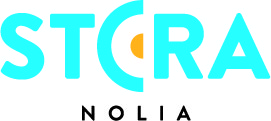 Muffinskamp och line-dance med häst under Stora Nolias andra dagUnder andra dagen avgjordes Muffinskampen och besökarna fick bland annat se trick samt line-dance med häst. Till mässans andra dag kom 10 494 personer.Det var tre lag som kvalificerat sig till Muffinskampens final under Stora Nolias andra dag. Muffinskampen är en baktävling för alla i åldern 5-18 år. För att få att vara med i tävlingen har tävlande skickat in recept och bild på de muffins man vill tävla med.En professionell jury valde ut vinnarmuffinsarna. Juryn består av piteåkonditorn Michael Bieri, Marita Widman från Boden, känd från tv-programmet Hela Sverige bakar samt Helen Ljungstedt, programansvarig på Stora Nolia.Vinnare blev Siri Gustafsson och Thea Grönlund med Johathan Norenheim, Kevin Davidsson, Filip Norenheim samt Nelly Karlsson alla på delad andraplats.– Jag tycker att det varit väldigt hög kvalitets på bidragen i Muffinskampen med hög kreativitet både i utseende och smaker. Jag är otroligt imponerad och de var alla väldigt duktiga, säger Marita Widman.Michael Bieri höll med.– De har varit jätteduktiga. Det är roligt att se att barn är intresserade av att baka och skapa något de tycker om. Vissa har till och med tagit och ändrat i recepten eftersom de inte var riktigt nöjda och släppte lös sin kreativitet. Av det kom det fram tre goda muffins, säger Michael Bieri.På uppvisningsfältet Hund & Häst blev det en rad hästuppvisningar, som Garrocha-uppvisning samt trick- och linedance med häst där ett flertal barn ställde upp och dansade tillsammans med Elisa Thorell och hennes häst. Dessutom fick besökarna träffa hennes vita kamel, Herman.Under dagen kom 10 494 personer.– Det är en besökssiffra helt i paritet med siffran för två år sedan då mässans senast hölls i Piteå, säger Tommy Abrahamsson, vd på Nolia AB som arrangerar mässan.Helen Ljungstedt, programansvarig för Stora Nolia, ser två programpunkter som kommer locka lite extra under måndagens mässa.– Då kommer den kritikerrosade kocken Tareq Taylor, framför allt känd från tv-program somTrädgårdsmåndag, gästkock hos Historieätarna samt för tv-serien Tareq Taylor’s Nordic Cookery som sänds i över 100 länder världen över. Han kommer att framträda på köksscenen under två tillfällen för att laga mat inspirerad av Norrbotten. Dessutom kommer Tobbe Trollkarl med en galen show för hela familjen. Han uppträder på stora scenen klockan 13, säger Helene Ljungstedt.För mer information, kontakta:Helene Ljungstedt, programansvarig Stora Nolia0911-649 44070-234 77 33
helene.ljungstedt@nolia.seFakta Stora Nolia:  Stora Nolia är en nio dagar lång folkfest och Sveriges största besöksmässa med cirka 100 000 besökare och 800 utställande företag varje år. Under mässan omsätter besökarna cirka 400 miljoner kronor, vilket motsvarar 44 miljoner om dagen. I år hålls mässan i Piteå och öppnar 6 augusti. Vartannat år hålls mässan i Umeå.Tidpunkt: 6-14 augusti 2016Plats: PiteåWebb: www.storanolia.se